UNIUNEA NAŢIONALĂ A BAROURILOR DIN ROMÂNIA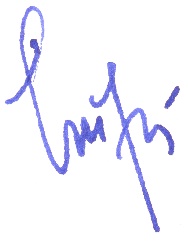 CONSILIUL UNIUNIIHOTĂRÂREA nr. 39807-08 decembrie 2018privind programul de activități al organelor colective de conducere a profesiei de avocat organizate la nivel național în anul 2019Luând act de propunerea Comisiei Permanente a U.N.B.R. făcută în ședința din 07 decembrie 2018 privind calendarul desfășurării ședințelor Comisiei Permanente a U.N.B.R., ale Consiliului U.N.B.R. și a Congresului avocaților, ale examenului de primire în profesia de avocat, ale activităților din cadrul Institutului Național pentru Pregătirea și Perfecționarea Avocaților – I.N.P.P.A. în vederea dobândirii titlului profesional de avocat definitiv;În conformitate cu art. 26 și art. 33 din Regulamentul de organizare și funcționare a Uniunii Naționale a Barourilor din România și de desfășurare a ședințelor Consiliului U.N.B.R. (aprobat prin Hotărârea Consiliului U.N.B.R. nr. 05 din 08 iulie 2011);Ținând cont de propunerile și dezbaterile făcute în cadrul ședinței  Consiliului U.N.B.R. privind orarul de organizare a adunărilor generale ale avocaților, de calendarul evenimentelor și al acțiunilor programate a fi desfășurate de către barouri și de activitățile planificate a se desfășura  la nivelul CCBE - Consiliului Barourilor Europene și ale U.I.A. – Uniunii Internaționale a Avocaților (în limita comunicărilor făcute către U.N.B.R.), în raport de datele susținerilor examenelor organizate de Consiliul U.N.B.R., prin I.N.P.P.A., potrivit Legii nr. 51/1995 pentru organizarea și exercitarea profesiei de avocat;În raport de prevederile art. 61 alin. (3) și ale art. 62 alin. (1) și (2) din Legea nr. 51 /1995 pentru organizarea și exercitarea profesiei de avocat, art.81 alin.(3) și (5) din Statul profesiei de avocat și art. 14 alin. (3) - (5) din Regulamentul de organizare și funcționare a Uniunii Naționale a Barourilor din România și de desfășurare a ședințelor Consiliului U.N.B.R.; Consiliul U.N.B.R. adoptă prezenta hotărâre:	Art. 1. – Se aprobă calendarul activităților ce urmează a fi desfășurate în anul 2019 de către organele de conducere colectivă ale profesiei de avocat la nivel național	Art. 2 – Prezenta Hotărâre se publică pe website-ul www.unbr.ro și se comunică tuturor barourilor și membrilor Consiliului U.N.B.R., I.N.P.P.A. și Casei de Asigurări a Avocaților.CONSILIUL U.N.B.R.Data:Activitatea:Activitatea:Vineri, 01  februarie 2019Sâmbătă 02 februarie 2019Ședința Comisiei Permanente a U.N.B.R.Ședința Comisiei Permanente a U.N.B.R.... februarie 2019 ... februarie 2019 Examen de primire în profesieExamen de primire în profesieVineri 22 februarie 2019Ședința Comisiei Permanente a U.N.B.R.Ședința Comisiei Permanente a U.N.B.R.Sâmbătă 23 februarie 2019 și Duminică 24 februarie 2019Ședința Consiliului U.N.B.R. Ședința Consiliului U.N.B.R. Vineri 05 aprilie 2019Ședința Comisiei Permanente a U.N.B.R.Ședința Comisiei Permanente a U.N.B.R.Sâmbătă 06 aprilie 2019 și Duminica 07 aprilie 2019Ședința Consiliului U.N.B.R.Ședința Consiliului U.N.B.R.Miercuri 19 iunie 2019  Ședința Comisiei Permanente a U.N.B.R.Ședința Comisiei Permanente a U.N.B.R.Miercuri 19 iunie 2019Ședința Consiliului U.N.B.R.Ședința Consiliului U.N.B.R.Joi 20 iunie și Vineri 21 iunie 2019 Vineri 21 iunie și Sâmbătă 22 iunie 2019Congresul Avocaților (electiv)Congresul avocaților (extraordinar) Congresul Avocaților (electiv)Congresul avocaților (extraordinar) Vineri 23 august 2019 Ședința  Comisiei Permanente a UNBR     Ședința  Comisiei Permanente a UNBR     Vineri 30 august 2019Examen de primire în profesieExamen de primire în profesieVineri 04 octombrie 2019Ședința Comisiei Permanente a U.N.B.R.Ședința Comisiei Permanente a U.N.B.R.Sâmbătă 05 octombrie și Duminică 06 octombrie 2019Ședința Consiliului U.N.B.R.Ședința Consiliului U.N.B.R.Luni 11 noiembrie 2019Examenul de absolvire al I.N.P.P.A.Examenul de absolvire al I.N.P.P.A.Vineri 06 decembrie 2019Ședința Comisiei Permanente a U.N.B.R.Ședința Comisiei Permanente a U.N.B.R.Sâmbătă 07 decembrie și Duminică 08 decembrie 2019Ședința Consiliului U.N.B.R.Ședința Consiliului U.N.B.R.